bod č. 7MESTSKÝ   ÚRAD   V  HANDLOVEJMestské zastupiteľstvoHANDLOVÁ Obsah                                     :  	Návrhy – Doplnku č. 4 Zásady o odmeňovaní poslancov MsZ mesta Handlová, Doplnku č. 2 Zásady odmeňovania účinkujúcich na občianskych obradoch a slávnostiach mesta Handlová a Doplnku č. 1 k  Poriadku odmeňovania zamestnancov a volených orgánov mesta Handlová Na základe                         :  	programu rokovania MZVypracoval   		: 	Ing. Peter Mendel, vedúci ekonomického oddelenia					Mgr. Darina Šafariková, personalistka MsÚ HandlováPrerokované                    :  	Komisia ekonomická, správy majetku mesta     a mestských projektovMestská radaDňa                	 	:         18.11.2019					25.11.2019													Predkladá     		: 	Ing. Peter Mendel, vedúci ekonomického oddelenia  Dňa                 		: 	05.12.2019Prerokované po právnej stránke :  - - -A.                                     Dôvodová správa  k Doplnku č. 4  návrhu na úpravu Zásad odmeňovania poslancov Mestského zastupiteľstva v mesta HandlováOdmena poslancovi – členovi komisie mestského zastupiteľstva, ktorá je 19,00 € štvrťročne už nespĺňa výšku  súčasnej minimálnej mzdy. V prípade, ak komisia zasadá trikrát za štvrťrok po tri hodiny, je výška odmeny 2,111 € na hodinu. Nedokážeme objektívne posúdiť nutnosť dĺžky zasadnutí jednotlivých komisií pri MsZ a ich aktívne využitie času, preto takéto stanovisko podávame ako návrh na základe zistení z praxe a z rozhovorov s jednotlivými predsedami a zapisovateľmi komisií. Do rozpočtu na roky 2020 - 2022 je nutné zapracovať odporúčané zvýšenie. Upravuje sa Článok III. - Výška odmeny poslancov v bode č. 5 : „Poslancovi – členovi komisie mestského zastupiteľstva, mesto poskytne k poslaneckej odmene aj odmenu 19,00 € štvrťročne“ – sa upravuje  na 30,00 € štvrťročne.B.                                     Dôvodová správak Doplnku č. 2  návrhu na úpravu Zásad odmeňovania účinkujúcich  na občianskych obradoch a slávnostiach v meste HandlováDňa 27. 6. 2013 uznesením č. 838 a uznesením č. 836 boli schválené Zásady odmeňovania účinkujúcich na občianskych obradoch a slávnostiach mesta Handlová. Od uvedeného dátumu neboli vykonané žiadne úpravy odmien i napriek každoročnej inflácii. V poslednom období vznikajú problémy s obsadzovaním účinkujúcich na obradoch (hlavne smútočných, ako aj na hudobný sprievod), i napriek niekoľkonásobnému zverejňovaniu ponúk v  dostupných médiách. 	V uplynulých rokoch bola so zabezpečovaním recitátoriek a ich prípravou nápomocná vo veľkej miere riaditeľka bývalého Gymnázia I. Bellu, Mgr. Strmeňová. V súčasnom období však možnosť tejto spolupráce zanikla. Čiastočne je situácia vyriešená v spolupráci so  Základnou umeleckou školou. Situáciu však i naďalej sťažuje skutočnosť, že odmeny sú pre ďalších kandidátov na účinkujúcich nezaujímavé, vzhľadom na skutočnosť, že sa jedná o obrady smútočné, ale aj obrady, ktoré sa vykonávajú v malom počte počas víkendu. (Napríklad hudobník v sobotu príde na jeden obrad a jeho odmena je 5,00 € brutto bez nároku na  odmenu na ošatenie).	Mesto Handlová zabezpečuje smútočné obrady pre zosnulých, ktorí celoživotne vykonávali banícke povolanie. Jedná sa o smútočný obrad s tzv. „baníckymi poctami“, pri ktorých účinkujú dvaja vyslúžilí baníci v baníckej uniforme. Ich odmena je 3,00 € brutto za jeden obrad bez nároku na odmenu ošatenie. S prihliadnutím na skutočnosť, že sa jedná o činnosť, pri ktorej sú účinkujúci na očiach verejnosti, sú vystavení aj istému emočnému tlaku považujeme  za potrebné týchto ľudí motivovať aj finančne. NÁVRH ÚPRAV PRE ÚČINKUJÚCH  Čl. 5 – odmeny účinkujúcich na občianskych obradoch a slávnostiach Bod 4. sa upravuje a  po úprave znie : Posledná rozlúčka Rečník 		17,00 € 	(pôvodne 15,00 €)Matrikárka 		17,00 € 	(pôvodne 15,00 €)Recitátor 		10,00 €	(bez zmeny)Banícka stráž 		10,00 € 	(pôvodne  3,00 €)Obrady v obradnej miestnosti (sobáš, vítanie do života, jubileá, prijatia a iné)Rečník 		12,00 € 	(pôvodne 10,00 €)Matrikárka 		12,00 €	(pôvodne 10,00 €)Recitátor 		  7,00 € 	(pôvodne   5,00 €)Hudba			10,00 € 	(pôvodne   5,00 €)Pamätná kniha    	  7,00 €	(pôvodne   5,00 €)Čl.  6 – Paušálny príspevok na ošatenie Bod 2. sa upravuje a po úprave znie : Paušálny príspevok na ošatenie sa poskytuje všetkým účinkujúcim na obrade vo výške        5,00 €/obrad týmto účinkujúcim:rečník – neposlanec   5,00 €          (pôvodne   5,00 €)matrikárka                  5,00 €           (pôvodne   5,00 €)recitátor                      5,00 €           (pôvodne   5,00 €)hudba                         5,00 €           (pôvodne   0,00 €)banícka stráž              5,00 €           (pôvodne   0,00 €) C.                                Dôvodová správak Doplnku č.1 k Poriadku odmeňovanie zamestnancov a volených orgánov mesta HandlováKomisie mestského zastupiteľstva zasadajú spravidla mesačne okrem letného obdobia. Po zisteniach so zapisovateľmi komisií a následnej analýze bolo zistené, že priemerná dĺžka rokovaní komisií MsZ je 2 až 3 hodiny desaťkrát do roka.  Špecifická je  Komisia pre ochranu verejného záujmu pri výkone funkcií funkcionárov mesta, ktorá zasadá zhruba štyrikrát ročne po 2 hodiny. Odmena zapisovateľov a členov komisií počas celého sledovaného obdobia 2009 až 2019 je 33,19 € štvrťročne. Bola rovnaká, keď minimálna mzda na hodinu predstavovala 1,698 € ako dnes keď je jej výška 2,989 €. V roku 2020 sa predpokladá minimálna mzda 580,00 €, čo je 3,333 € na hodinu. Ročná odmena pri plnej dochádzke je 132,76 €. Súčasná odmena spĺňa podmienku minimálnej mzdy na hodinu. Preto dávame na zváženie a navrhujeme zvýšiť odmenu zapisovateľov komisií a členov komisií pri MsZ na 45,00 € na štvrťrok, čo by predstavovalo v priemere 5,00 € na hodinu. Terajšia štvrťročná odmena :     33,19 € Navrhovaná štvrťročná odmena :   45,00 €  Prehľad vývoja minimálnej hodinovej mzdy v rokoch 2009 – 2019Uznesenia:Komisia ekonomická, správy majetku a mestských projektov – 18.11.2019:A. BERIE NA VEDOMIE:Návrh Doplnku č. 4 k Zásadám odmeňovania poslancov Mestského zastupiteľstva mesta Handlová v znení Doplnku č. 1., 2. a 3, predložený Ing. Petrom Mendelom, vedúcim ekonomického oddelenia. MsÚ Handlová, bez výhrad.ODPORÚČA predložiť na MR a MZ schváliť:Doplnok č. 4  k Zásadám odmeňovania poslancov Mestského zastupiteľstva mesta Handlová v znení Doplnku č. 1., 2. a 3, predložený Ing. Petrom Mendelom, vedúcim ekonomického oddelenia MsÚ Handlová.B.BERIE NA VEDOMIE:Návrh Doplnku č. 2 k Zásadám odmeňovania účinkujúcich na občianskych obradoch                           a slávnostiach mesta Handlová, predložený Ing. Petrom Mendelom, vedúcim ekonomického oddelenia  MsÚ Handlová, bez výhrad.ODPORÚČA predložiť na MR a MZ schváliť:Doplnok č. 2 k Zásadám odmeňovania účinkujúcich na občianskych obradoch a slávnostiach mesta Handlová, predložený Ing. Petrom  Mendelom, vedúcim ekonomického oddelenia MsÚ Handlová.C.BERIE NA VEDOMIE:Návrh Doplnku č. 1 k Poriadku odmeňovania zamestnancov a volených orgánov mesta Handlová, predložený Ing. Petrom Mendelom, vedúcim ekonomického oddelenia MsÚ Handlová, bez výhrad.ODPORÚČA predložiť na MR a MZ schváliť:Doplnok č. 1 k Poriadku odmeňovania zamestnancov a volených orgánov mesta Handlová, predložený Ing. Petrom. Mendelom, vedúcim ekonomického oddelenia MsÚ Handlová.Mestská rada – 25.11.2019:	UZNESENIE MR:A. 	MR BERIE NA VEDOMIE:       Návrh Doplnku č. 4 k Zásadám odmeňovania poslancov Mestského zastupiteľstva mesta Handlová v znení Doplnku č. 1., 2. a 3, predložený Ing. Petrom Mendelom, vedúcim ekonomického oddelenia MsÚ Handlová, bez výhrad.       	MR ODPORÚČA  MZ  SCHVÁLIŤ:Doplnok č. 4 k Zásadám odmeňovania poslancov Mestského zastupiteľstva mesta Handlová v znení Doplnku č. 1., 2. a 3, v predloženom rozsahu.  B.	MR BERIE NA VEDOMIE:Návrh Doplnku č. 2 k Zásadám odmeňovania účinkujúcich na občianskych obradoch  a slávnostiach mesta Handlová, predložený Ing. Petrom Mendelom, vedúcim ekonomického oddelenia MsÚ Handlová, s pripomienkou a odporučením formulovaným v uznesení nižšie. 	MR ODPORÚČA  MZ SCHVÁLIŤ:Doplnok č. 2 k Zásadám odmeňovania účinkujúcich na občianskych obradoch a slávnostiach   mesta Handlová, v predloženom rozsahu s tým, že je potrebné interným predpisom ošetriť aby nedochádzalo k súbehu pracovnej doby zamestnanca mesta a účinkovania na občianskych obradoch a slávnostiach (s ohľadom na poberanie platu a odmeny zároveň). C. 	MR BERIE NA VEDOMIE: Návrh Doplnku č. 1 k Poriadku odmeňovania zamestnancov a volených orgánov mesta Handlová, predložený Ing. Petrom Mendelom, vedúcim ekonomického  oddelenia MsÚ Handlová, bez výhrad, s pripomienkou a odporučením formulovaným v uznesení nižšie.	ODPORÚČA  MZ SCHVÁLIŤ:Doplnok č. 1 k Poriadku odmeňovania zamestnancov a volených orgánov mesta Handlová, v predloženom rozsahu s tým, že je potrebné interným predpisom ošetriť aby nedochádzalo k súbehu pracovnej doby zamestnanca mesta (zapisovateľa komisie) a zasadaním komisie  (s ohľadom na poberanie platu a odmeny zároveň).Návrh uznesenia MZ – 5.12.2019:A. 	MZ BERIE NA VEDOMIE:       Návrh Doplnku č. 4 k Zásadám odmeňovania poslancov Mestského zastupiteľstva mesta Handlová v znení Doplnku č. 1., 2. a 3, predložený Ing. Petrom Mendelom, vedúcim ekonomického oddelenia MsÚ Handlová, bez výhrad – s výhradou.       	MZ SCHVAĽUJE:Doplnok č. 4 k Zásadám odmeňovania poslancov Mestského zastupiteľstva mesta Handlová v znení Doplnku č. 1., 2. a 3, v predloženom rozsahu.  B.	MZ BERIE NA VEDOMIE:Návrh Doplnku č. 2 k Zásadám odmeňovania účinkujúcich na občianskych obradoch                          a slávnostiach mesta Handlová, predložený Ing. Petrom Mendelom, vedúcim ekonomického oddelenia MsÚ Handlová, bez výhrad – s výhradou. 	MZ SCHVAĽUJE:Doplnok č. 2 k Zásadám odmeňovania účinkujúcich na občianskych obradoch a slávnostiach   mesta Handlová, v predloženom rozsahu. C. 	MZ BERIE NA VEDOMIE: Návrh Doplnku č. 1 k Poriadku odmeňovania zamestnancov a volených orgánov mesta Handlová, predložený Ing. Petrom Mendelom, vedúcim ekonomického  oddelenia MsÚ Handlová, bez výhrad – s výhradou		MZ SCHVAĽUJE:Doplnok č. 1 k Poriadku odmeňovania zamestnancov a volených orgánov mesta Handlová, v predloženom rozsahu. 	A.Mestské zastupiteľstvo mesta Handlová podľa § 11 ods. 4 písm. k) zákona č. 369/1990 Zb. o obecnom zriadení v znení neskorších predpisov schvaľuje tento Doplnok  č. 4 k Zásadám odmeňovania poslancov Mestského zastupiteľstva mesta Handlová zo dňa  26.08. 2010 v znení Doplnku č. 1, 2 a 3: V Článku III. Výška odmeny poslancov sa  ruší  znenie bodu 5.  a  nahrádza sa novým textom, ktorý znie:            Poslancovi - členovi komisie mestského zastupiteľstva mesto  poskytne  k poslaneckej            odmene aj odmenu 30,00 eur štvrťročne. Ostatné  ustanovenia  Zásad  odmeňovania  poslancov  Mestského zastupiteľstva mesta Handlová, ktoré nie sú dotknuté týmto Doplnkom č. 4, sa nemenia o ostávajú naďalej v platnosti a účinnosti.Tento  Doplnok  č. 4  je  neoddeliteľnou   súčasťou   Zásad   odmeňovania   poslancov   Mestského zastupiteľstva mesta Handlová v znení Doplnku č. 1, 2 a 3.Tento Doplnok  č. 4 je vyhotovený v 3 exemplároch s platnosťou originálu.Tento Doplnok  č. 4 bol schválený Mestským zastupiteľstvom mesta Handlová dňa 05.12. 2019 uznesením č.   a  nadobúda účinnosť dňa 01.01. 2020.V Handlovej dňa 05.12. 2019                                                                                       Mgr. Silvia Grúberová                                                                                            primátorka mesta  B.1. V Čl. 5   Odmeny účinkujúcich na občianskych obradoch a slávnostiach sa vypúšťa znenie  ods. 4 a  nahrádza sa novým  textom, ktorý   znie:4. Jednotlivým účinkujúcim sa priznáva odmena za jeden obrad takto:Posledná rozlúčka:Rečník 							17,00 €                         Matrikárka							17,00 €                          Recitátor							10,00 €                          Banícka stráž						10,00 €   Obrady v obradnej miestnosti (sobáš, vítanie do života, jubileá, prijatia,  iné) :Rečník							12,00 € Matrikárka							12,00 € Recitátor							  7,00 € Hudba							10,00 € Pamätná kniha						  7,00 € 2. V Čl. 6  Paušálny príspevok na ošatenie ods. 2 sa dopĺňa textom, ktorý znie :2. Paušálny príspevok  na ošatenie sa poskytuje podľa počtu obradov na základe evidencie o účasti na obradoch  podľa čl. 5, bod 2    vo výške 5 € /obrad týmto účinkujúcim:rečník – neposlanecmatrikárkarecitátorhudbabanícka stráž3. Ostatné ustanovenia  k  Zásadám odmeňovania účinkujúcich na občianskych obradoch                             a slávnostiach v meste Handlová,   ktoré nie sú dotknuté týmto Doplnkom č. 2, sa nemenia o ostávajú naďalej v platnosti a účinnosti.4. Tento  Doplnok  č. 2  je  neoddeliteľnou   súčasťou  k  Zásadám odmeňovania účinkujúcich na občianskych obradoch a slávnostiach v meste Handlová.                 5.  Tento Doplnok  č. 2 je vyhotovený v 3 exemplároch s platnosťou originálu.6. Tento Doplnok  č. 2 bol schválený Mestským zastupiteľstvom mesta Handlová dňa 05.12.2019 uznesením č.....   a  nadobúda účinnosť dňa 01.01.2020.V Handlovej dňa 05.12.2019                                                                                   Mgr. Silvia Grúberová                                                                                       primátorka mestaC. Mestské zastupiteľstvo mesta Handlová podľa § 11 ods. 4 písm. k) zákona č. 369/1990 Zb. o obecnom zriadení v znení neskorších predpisov schvaľuje tento Doplnok  č. 1 k  Poriadku odmeňovania zamestnancov  a volených orgánov mesta Handlová :V § 20 Odmeňovanie  členov a aktivistov komisií MsZ sa  ruší  znenie bodu 3   a  nahrádza sa novým textom, ktorý   znie:Členovi  komisie (neposlancovi), aktivistom, zapisovateľkám sa  stanovuje  odmena  vo výške 45,00 eur štvrťročne. Ostatné  ustanovenia  k  Poriadku odmeňovania zamestnancov  a  volených orgánov mesta Handlová,  ktoré nie sú dotknuté týmto Doplnkom č. 1, sa nemenia o ostávajú naďalej v platnosti a účinnosti.Tento  Doplnok  č. 1  je  neoddeliteľnou   súčasťou  k  Poriadku odmeňovania zamestnancov   a volených orgánov mesta Handlová.Tento Doplnok  č. 1 je vyhotovený v 3 exemplároch s platnosťou originálu.Tento Doplnok  č. 1 bol schválený Mestským zastupiteľstvom mesta Handlová dňa 05.12. 2019 uznesením č. .......  a  nadobúda účinnosť dňa 01.01. 2020.V Handlovej dňa 05.12. 2019                                                                                            Mgr. Silvia Grúberová                                                                                                primátorka mestaRok20092010201120122013201420152016201720182019Mzda1,6981,7681,8221,8801,9412,0232,1842,3282,5002,7592,989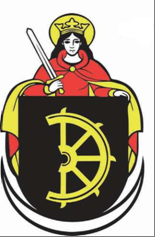 Doplnok č. 4k Zásadám odmeňovania poslancov Mestského zastupiteľstva mesta Handlová v znení Doplnku č.1, 2 a 3Mestské zastupiteľstvo mesta  v Handlovej schvaľuje tentoDoplnok č. 2 k Zásadám odmeňovania účinkujúcich na občianskych obradoch       a slávnostiach v meste HandlováDoplnok č. 1k Poriadku odmeňovania zamestnancov  a volených orgánov mesta Handlová